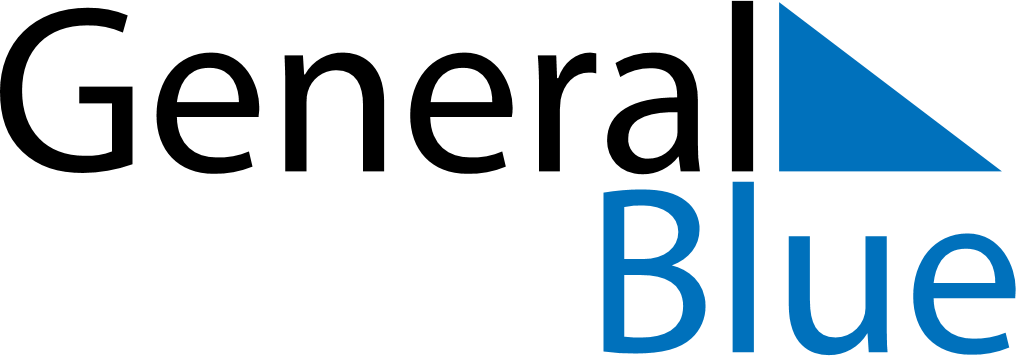 Romania 2024 HolidaysRomania 2024 HolidaysDATENAME OF HOLIDAYJanuary 1, 2024MondayNew Year’s DayJanuary 24, 2024WednesdayUnification DayMarch 8, 2024FridayZiua MameiMay 1, 2024WednesdayLabour DayMay 3, 2024FridayGood FridayMay 5, 2024SundayEaster SundayMay 5, 2024SundayMother’s DayMay 6, 2024MondayEaster MondayJune 1, 2024SaturdayChildren’s DayJune 13, 2024ThursdayAscension DayJune 23, 2024SundayPentecostJune 24, 2024MondayWhit MondayJune 26, 2024WednesdayFlag DayJuly 29, 2024MondayNational Anthem DayAugust 15, 2024ThursdayAssumptionNovember 30, 2024SaturdaySt Andrew’s DayDecember 1, 2024SundayNational holidayDecember 8, 2024SundayConstitution DayDecember 25, 2024WednesdayChristmas DayDecember 26, 2024ThursdayBoxing Day